Podgorica, mart 2017. g.Izmjene i dopune Detaljnog urbanističkog planaSUTOMORE CENTARBarPODACI O PARCELIKO/katastarska opštinaPODACI O PARCELIBroj katastarske parcelePODACI O PARCELIKorisnik parcelePODACI O VLASNIKU OBJEKTAIme I prezime vlasnikaAdresa /ulica,broj/PODACI O OBJEKTU I KORISNICIMANamjena/stanovanje,poslovanje,turizam,Apartmansko stanovanje ,drugo,,,PODACI O OBJEKTU I KORISNICIMABroj stanova za stalno stanovanjePODACI O OBJEKTU I KORISNICIMABroj domaćinstava/stanaraPODACI O OBJEKTU I KORISNICIMABroj stanova za sezonsko izdavanjePODACI O OBJEKTU-POSTOJEĆE STANJEGodina  izgradnjePODACI O OBJEKTU-POSTOJEĆE STANJESpratnostPODACI O OBJEKTU-POSTOJEĆE STANJEPovršina prizemljaPODACI O OBJEKTU-POSTOJEĆE STANJEPovršina svih etažaPODACI O OBJEKTU-POSTOJEĆE STANJEKrov/nagib, vrsta pokrivačaPODACI O OBJEKTU-POSTOJEĆE STANJEOpremljenost infrastrukturom:Vodovod………………………Kanalizacija……………………Telefon,internet……………Pristupne saobraćajnice..Način grijanja…………………PODACI O OBJEKTU-POSTOJEĆE STANJEOBJEKAT  JE IZGRAĐEN SA DOZVOLOM /zaokružiti/                   DA                                          NESUGESTIJA  VLASNIKA ZA SVOJU PARCELU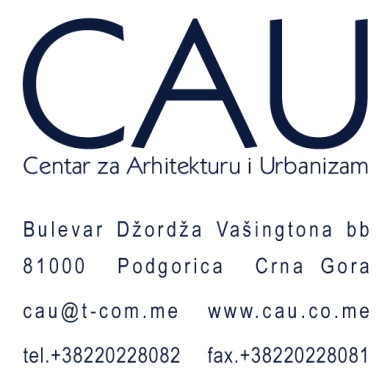 